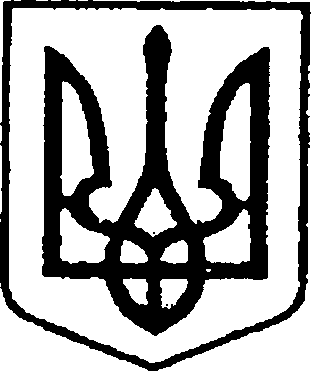 УКРАЇНАЧЕРНІГІВСЬКА ОБЛАСТЬН І Ж И Н С Ь К А    М І С Ь К А    Р А Д А17 сесія VII скликанняР І Ш Е Н Н Явід  12 жовтня  2016 р.		        м. Ніжин	                     №  11-17/2016Відповідно до статей 26, 42, 59, 60  Закону України «Про місцеве самоврядування в Україні», враховуючи рішення п’ятої сесії Чернігівської обласної ради сьомого скликання від 20 липня 2016 року № 56-5/VII «Про передачу до комунальної власності територіальної громади міста Ніжин неживої будівлі «аптека», за адресою: м. Ніжин, вул. Озерна, 21»,  міська рада вирішила: Затвердити акт приймання – передачі із спільної власності територіальних громад сіл, селищ, міст Чернігівської області  до комунальної власності територіальної громади міста Ніжина нежитлової будівлі «аптека» загальною площею 591,2 кв.м.,за адресою: м. Ніжин, вул. Озерна, 21.  Прийняти безоплатно до комунальної власності територіальної громади міста Ніжина – на бухгалтерський облік управління житлово-комунального господарства та будівництва Ніжинської міської ради  нежитлову будівлю «аптека» загальною площею 591,2 кв.м.,за адресою:                  м. Ніжин, вул. Озерна, 21.  3. Управлінню житлово-комунального господарства та будівництва Ніжинської міської ради передати безкоштовно в оперативне управління комунального закладу «Ніжинський міський центр первинної медико-санітарної допомоги» частину нежитлової будівлі орієнтовною площею             388,8 кв.м., за адресою: м. Ніжин, вул. Озерна, 21, метою подальшого розміщення амбулаторії сімейної медицини. Остаточна площа приміщень буде визначена при підготовці акту приймання передачі. 4.Управлінню житлово-комунального господарства та будівництва Ніжинської міської ради передати безкоштовно в господарське відання комунального підприємства «Служба Єдиного Замовника» частину нежитлової будівлі орієнтовною площею 202,4  кв.м., за адресою: м. Ніжин, вул. Озерна, 21 з метою подальшого переобладнання під житлові службові квартири. Остаточна площа приміщень буде визначена при підготовці акту приймання передачі.           5. Організацію виконання даного рішення покласти на першого заступника міського голови з питань діяльності виконавчих органів ради Олійника Г.М., начальника відділу з управління та приватизації комунального майна Константиненко О.В., начальника управління житлово-комунального господарства та будівництва Ніжинської міської ради Кушніренка А.М.6. Начальнику відділу з управління та приватизації комунального майна Константиненко О.В., забезпечити оприлюднення даного рішення на сайті протягом п’яти робочих днів після його прийняття.  7. Контроль за виконанням даного рішення покласти на постійну депутатську комісію з майнових та житлово-комунальних питань, транспорту, звязку та охорони навколишнього середовища (голова комісії –Башинський В.М.).Міський голова                                                                                   А.В.ЛінникВізують:начальник відділу з управління та приватизації комунального майна 	                  	                             				     О.В. Константиненко  перший  заступник міського голови					 з питань діяльності виконавчихорганів ради	 Г.М.Олійник Секретар міської ради                                                           В.В. СалогубНачальник відділуюридично-кадрового забезпечення апарату                                                       	В.О. Легавиконавчого комітетуНіжинської міської ради     		                    Голова постійної комісії міської ради змайнових та житлово-комунальних питань, транспорту, зв’язку та охорони навколишнього середовища 								В.М. Башинський Пояснювальна запискаВідповідно до статей 26, 42, 59, 60  Закону України «Про місцеве самоврядування в Україні», враховуючи рішення п’ятої сесії Чернігівської обласної ради сьомого скликання від 20 липня 2016 року № 56-5/VII «Про передачу до комунальної власності територіальної громади міста Ніжин неживої будівлі «аптека», за адресою: м. Ніжин, вул. Озерна, 21» підготовлений даний проект рішення. Начальник відділу з управління та приватизації  комунального майна            					    О.В. КонстантиненкоПро прийняття до комунальної власності територіальної громади міста Ніжина нежитлової будівлі «аптека», за адресою: м. Ніжин, вул. Озерна, 21 